ПОСТАНОВЛЕНИЕот «27» сентября 2022 года №34а. ХакуринохабльО внесении изменений и дополнении в Положение «Об административной комиссии МО «Хакуринохабльское сельское поселение»утвержденное Постановлением главы от 07.09.2010г.№ 1В целях  привидения  в соответствие с действующим законодательством  Положение «Об административной комиссии МО Хакуринохабльское сельское поселение» утвержденное постановлением главы администрации от 07.09.2010г. № 1ПОСТАНОВЛЯЮ:3.Внести в Приложение №2 Постановлению главы от 07.09.2010г. №1 «Об административной комиссии МО «Хакуринохабльское сельское поселение» следующие изменения и дополнения и изложить в следующей редакции:Приложение №2Состав административной комиссииМО «Хакуринохабльское сельское поселение»Председатель административной комиссииБеданоков	                              - Глава муниципального образования Валерий Асланович                     «Хакуринохабльское сельское поселение» Заместитель  председателя административной комиссииСтрикачев 		            - заместитель главы администрации муниципальногоЗаур Русланович	              образования «Хакуринохабльское сельское поселение»Ответственный секретарь административной комиссии Бгуашева                                                  - ведущий специалист  по общим и кадровым вопросамРузана Руслановна                                     МО «Хакуринохабльское сельское поселение»Члены административной комиссии: Чамокова 		                       - заместитель главы по финансово-экономической работе Марьет Хасанбиевна                        администрации МО «Хакуринохабльское сельское поселение» Сиюхов		                    - ведущий специалист по земельно-имущественным отношениям, Тимур Мадинович                          благоустройству и ЖКХ администрации МО «Хакуринохабльское                                               сельское поселение»Джанчатов Аидамиркан Асланович                        ведущий специалист в сфере закупок                                                              администрации МО «Хакуринохабльское сельское поселение». 4. Участковый уполномоченный полиции  по Хакуринохабльскому сельскому  поселению  (по согласованию)                                                           3. Постановление главы от 20.08.2021г. №51 «О внесении изменений и дополнений в Приложение №2 к Постановлению главы о 01.11.2010№1»- отменить.4.Настоящее постановление опубликовать или обнародовать в районной газете «Заря» и разместить на официальном сайте сельского поселения.Глава МО «Хакуринохабльское                                                              сельское поселение»					                      				В.А. БеданоковРЕСПУБЛИКА АДЫГЕЯАдминистрациямуниципального образования«Хакуринохабльское сельское поселение»385440, а. Хакуринохабль,                     ул. Шовгенова, 13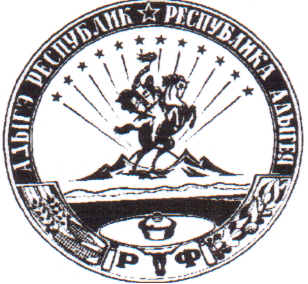 АДЫГЭ РЕСПУБЛИКХьакурынэхьаблэмуниципальнэкъоджэпсэупIэ чIыпIэм изэхэщапI385440, къ. Хьакурынэхьабл,ур. ШэуджэнымыцI, 13